بسمه تعالی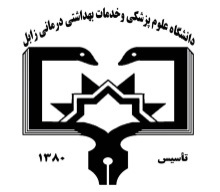 دانشکده پرستاری و مامایی زابل گروه پرستاری مراقبت های ویژهفرم درخواستمعرفی استاد مشاور آمارجهت پایان نامه -------------------------------------------مدیر محترم گروه پرستاری مراقبت های ویژهجناب آقای/سرکار خانم با سلام احتراماً،خواهشمند است نسبت به معرفی استاد مشاور آمارجهت پایان نامه سرکار خانم / جناب آقای .......................................... دانشجوی کارشناسی ارشدرشته.............................  ورودی سال .......... سراسری/ پردیس..............باعنوان.................................................................................................................................................................................دستور مقتضی مبذول فرمایید.